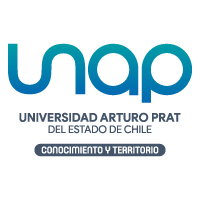 INSCRIPCIÓN NAVIDAD AÑO 20……..ANTECEDENTES DEL SOCIONOMBRE COMPLETO		                                                                       R.U.T.		          ______________________________________________________________________________________FACULTAD/VICERRECTORÍA/DIRECCIÓN/UNIDAD_______________________________________________________________________________________A.- INSCRIPCION REGALO CARGAS FAMILIARES (EDAD DE 0 A 12 AÑOS Y MEDIO)   NOMBRE 		                                   FECHA NACIMIENTO                  EDAD AL 31/12/…..1 ______________________________________________________________________________________2 ______________________________________________________________________________________3 ______________________________________________________________________________________4 ______________________________________________________________________________________B.-  INSCRIPCIÓN REGALO SOCIO (favor marcar opción)                   SI             NO______          NOMBRE_________________________________________________________________________________________________________________FIRMA AFILIADODE USO EXCLUSIVO DEL SERVICIO DE BIENESTAR DEL PERSONALFecha del primer descuento: ___________________________________________________________Valor cuota en $ ___________________________  Monto total $ _____________________________Observación: __________________________________________________________________________…………………………………………………………………………………………………………………..COMPROBANTE DE RECEPCIONEL SERVICIO DE BIENESTAR DE PERSONAL CERTIFICA RECIBIR LA PRESENTE INSCRIPCIÓN A NAVIDAD 20…… DEL SOCIO/A SR(A)……………………………………………………………………..CON FECHA………………………………………………………………………………………………….